Vi inviterer til hyggelig julebord for hele familien den den 29. november på Scandic Alta Hotell. Vi legger opp til avslappet og hyggelig treff for barn, unge og voksne med CP og deres søsken, foreldre og besteforeldre, kjærester, ektefeller og andre pårørende.  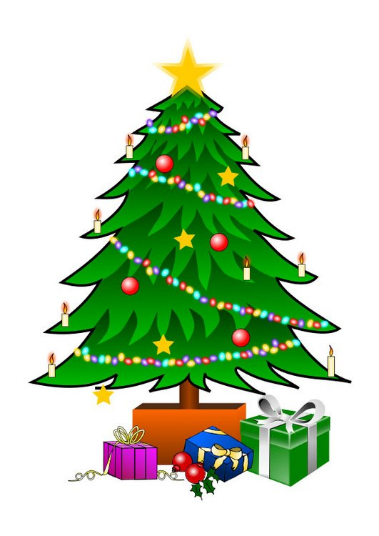 Kjenner du noen som er interessert, men ikke er blitt medlemmer, er de også velkommen til å bli med. Vi møtes på hotellet fredag 29. november 2019 kl 19.00.Julebordet starter med velkomstdrikk, vi får julebuffet med dessert. Barna får en liten overraskelse. For de som vil møtes i baren senere, er det underholdning v/trubadur der. Egenandel er kr 300 for en familie, og kr 150 for enkeltmedlemmer. Trenger dere å overnatte koster det kr 1000 hele familien. For enkeltmedlemmer er prisen med en overnatting kr 500. Reise dekkes av den enkelte. Egenandelen betales til kontonr. 4901 14 11826. Egenandelen må betales samtidig med at du melder deg på julebordet.Påmelding skjer til Lidia Eira på tlf 97 09 26 97 eller på mail til lidiaeira@outlook.com senest 25. november 2019. Husk å oppgi antall personer, om du trenger rom, og om det er allergier. 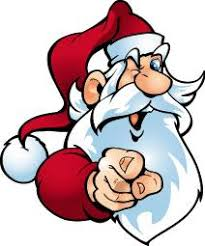 Velkommen til ei sosial helg med god mat og drikke! Vennlig hilsen 
Cerebral Parese-foreningenv/Lidia og Fred 